EN 958: 2017 - революция "стандарт" на комплект из феррата.Массимо Potato - CSMT, раздел ЦАЙ: НаправляютНесколько месяцев назад для любителей альпинистских маршрутов, он был поглощен одной "малой революции": вступил в силу новый стандарт (под названием EN 958:2017), который регулирует создание комплектов из феррата.Цель этой статьи состоит в том, чтобы попытаться дать понять читателю, как можно более четко (надеюсь), какие наиболее важные изменения, что это новый стандарт несет в себе, сравнивая с тем, что было предписано от предыдущих EN958:2011+ Рфс 11.099 и/или EN958:2006 (в продолжении по отношению к старой версии написано, для простоты, EN 958: 2011).СТАРЫЙ EN 958.Прежде чем приступить к анализу нового законодательства, нам представляется целесообразным сделать краткий обзор доказательств того, что предусматривал EN 958: 2011; это для того, чтобы вы могли оценить важные новости, которые влияют на этот тип СИЗ (средства Индивидуальной Защиты).Старый стандарт предусматривал в основном 3 пробы.ПЕРВАЯ, состояла в испытании набор переобуть машины на растяжение; в этой ситуации не должны возникать, пропускает веревку Внутри бляшки диссипации (или не должны начать ломаться первые швы, в случае, если радиатор в разрыв), прежде чем он достигает силы, равной 1,2 кн (около 120 кг). Это гарантирует, что все было совершенно нормально, что набор с железной не начал тянуться-то, если человек там висит (p.и. для того, чтобы отдохнуть на вертикальных штрихов).ВТОРЫМ было испытание на падение реальной. Это предусматривает, что масса стальной 80 кг делается упасть на 5 м(1). В этих условиях удлинение EAS (от английского Energy Absorbing System, т. е. элемент, акт рассеять энергию: на плиты или на липучке), не должен превышать 1200 мм, а максимальное усилие измеряется (т. е. тот, который идет, чтобы призвать человека, который падает), не должно превышать 6 кн (примерно 600 кг).(Мы использовали аббревиатуру "EAS" для того, чтобы ознакомить читателя с этот термин очень широко используется на EN958: 2017, а то ведь мы можем рассматривать как синоним комплект из феррата).СТОРОН, вместо того, планируется разместить в машине на растяжение и только один элемент, ответственный рассеять энергию (металлическая пластина или лента с отстрочкой calibrate), который только что пережил испытание на падение. Это устройство должно противостоять минимальная разрывная нагрузка не менее 9 кн (т. е. около 900 кгс).Другая вещь, чтобы помнить, что ЕС планирует примечания к интеграции стандарта EN. Один говорил, что для ЕС только тип "Y" было предусмотрено (потому что более безопасным; мы не входим в эту работу, чтобы объяснить, почему считают теперь, что причина, если известно); другой, напротив, предусматривал дополнительного теста, в котором требовалось повторить второй тест, предусмотренный тест-EN (этой осенью), в условиях, мокрый шелк. В этой связи, однако, требовалось только, что набор не может сломаться и не давал никакого рецепта на значение максимальной прочности, что набор должен обеспечить это условие.НОВЫЙ EN 958: 2017.С вступлением в силу EN 958: 2017, многое изменилось; конечно, опыт, накопленный в эти годы, привели к пересмотру стандартов строительства, принимая во внимание различные направления, собранная во времени и становясь, таким образом, "состояние искусства" для строительства этого типа средств индивидуальной защиты.Главные новшества по сравнению с предыдущим EN 958: 2011 относятся:■ включение новых нижних и верхних пределов (40 и 120 кг) что касается массы, с которой можно было проводить испытания.■ значительное увеличение объема удлинение набор для того, чтобы рассеять большую часть энергии падения.■ новые рецепты, что касается строительства из оружия (или ветви) набора.■ добавление теста "усталости" на рычаги комплект.Анализируем, а затем, один раз в эти моменты пытается объяснить читателю как можно более просто.МАССА, ДИНАМИЧЕСКИЕ характеристики и ДЛИНЫ ТОРМОЖЕНИЯ Системы Поглощения Энергии (EAS)Первое, что бросается в глаза, кто анализирует новые рецепты является то, что в тестах пропадает масса 80 кг, а на его месте появляются не один, а целых два значения: 40 и 120 кг.Это для того, чтобы попытаться охарактеризовать в лучшем поведении в наборе в различных случаях использования: от ребенка, который весит несколько килограммов, к взрослому немного избыточный вес. Интересно, как новая версия стандарта указывает, что эти два значения массы их следует рассматривать как минимальные и максимальные значения, с которыми проводится тестирование, и что ограничение в 40 кг вы собираетесь с эксклюзивным оборудованием, а 120 кг-это понятно, с оборудованием в комплекте.• EAS - Energy Absorbing System.В новый стандарт определяет, как EAS весь набор, чтобы переобуться в полном объеме и этот, конкретный элемент, который поглощает энергию падения (TI - Energy Absorber), и ограничивает силу остановить на человека, который падает, считается неотъемлемой частью и солидарности с другими.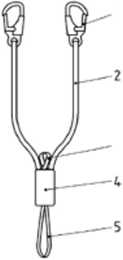 Рис. 11 - Разъемы; 2 - рычаги (или ветви в комплект); 3 - точка покоя; 4 - В; 5 - точки крепленияЕще одна новинка, которая сразу же привлекает внимание тех, кто читает новый стандарт касается работы EAS, а затем, соответственно, есть останавливается, чтобы проанализировать, как они определены его динамические характеристики.Теперь EN958: 2017 четко прописал условия испытания набора: сухой и влажный, и его значения максимальной прочности, имеющих право во время испытания падение.В связи с этим, для простоты, вставляем всех случаях, предусмотренных в таблице 1 ниже, и напомним, что высота падения для обоих значений массы (40 и 120 кг) составляет 5 метров.Вы сразу заметите, как, из-за значительного увеличения массы, установленном новой нормой, длины тормозного пути EAS значительно увеличивается, чем это было предусмотрено в старой EN 958: 2011; в настоящее время ожидается, что не более 2200 мм, в то время как в предыдущей версии этот предел был 1200 мм. Быть потенциально больше энергии, котор нужно нарисовать от EAS, также работа сил трения требуется для того, чтобы рассеивать эту энергию, должен увеличить и "старые" 1200 мм не будет достаточно, чтобы обеспечить баланс энергии.В результате динамических испытаний, EN 958: 2017 ожидается из теста, чтобы проверить прочность статической EAS. На практике, после того, как прошли испытание на падение, образец, установленный на машине для испытаний на растяжение убедившись, фиксировать, с одной стороны, в момент нападения в слинг, а с другой стороны, в худшем случае, одного руку.В этой конфигурации набор при разрыве и прочность остаточная статика должна соответствовать приведенной в таблице 2.Таблица lСВОДКА ТРЕБОВАНИЙ К ИСПЫТАНИЯМ ДИНАМИКА EASТаблица 2РЕЗЮМЕ ТРЕБОВАНИЙ СТАТИЧЕСКИЕ ИЗ EASСТРОИТЕЛЬСТВО ИЗ ОРУДИЙ EAS: новые рецепты и усталостных испытанийДаже в этом случае опыт, накопленный в прошлые годы (помните случаи вызова операций от некоторых строителей?), привело к определить своевременно некоторые рецепты для что касается строительства ветки от принадлежности различают наборы построены с рычагами, эластичные и не эластичные.• РЫЧАГИ РЕЗИНКИ: EN 958: 2017 предписывает, что на ветвях, построенные из эластичного материала, вы сделайте тест на усталость. Это состоит в том, загрузить и скачать полностью образец, идентичный тому, который используется для строительства рычаги комплект для 50 000 циклов, используя массой 5 кг с определенной частотойпогрузки и разгрузки. Когда-то это была "усталость", как описано выше, выполняется испытание на растяжение и механическую прочность, что, если он определяет, сравнивается с образцом того же материала, но новый (не циклической усталости). Такая разница в прочности между образец новый и "усталость" не должно быть больше 30% и, в любом случае, образец "усталость" должна обеспечить остаточную прочность не менее 12 кн (см. табл.2).• РЫЧАГИ НЕ СТРЕЙЧ: Если рычаги не были построены с эластичным материалом, как ожидается, минимальное сопротивление, не менее 15 кн (см. табл.2).В МОМЕНТ НАПАДЕНИЯ В СОСТОЯНИИ ПОКОЯЕсли наш набор имеет точки покоя, это тоже проверяется. На практике, после проведения динамических испытаний с массой от 120 кг, возникает этот товар на тяги машины, и, если он измеряет остаточную прочность, которая не должна быть менее 12 кн (см. табл.2).Для полноты картины о том, сколько требуется по новой норме, добавим, наконец, другие информации о "маркировка" и "прочая информация в набор" набора.МАРКИРОВКАСтандарт предписывает, что советники должны быть "помечены четко, несмываемой и постоянное" направлялся по крайней мере, следующие характеристики:a) Наименование изготовителя или его уполномоченного представителя;b) Идентификация модели, если того же производителя, продает несколько моделей;c) Год изготовления;d) Указание на начальный тормозной системы, системы поглощения энергии (EAS);и) Вес минимальный и максимальный пользователя-40 кг (без оборудования) и 120 кг (с оборудованием);f) графический символ, который инструктирует пользователя, чтобы прочитать информацию, предоставленную изготовителем (в соответствии с ISO 7000 символ n. 1641).В этой брошюре объяснительная (как правило, бумажном), который сопровождает набор должен быть целый ряд информации и стандарт четко написано, какие должны быть (по крайней мере), содержащиеся. Для краткости перечислим только те, которые мы считаем наиболее значимыми прямая цитата из стандарта EN 958: 2017, и что они, относящиеся к записи: "c) правильное использование продукта, в том числе:1) Совет, что прибор должен быть использован только для людей, которые весят от 40 кг (общий вес без оборудования) до 120 кг (общий вес, включая, оборудование). Если пользователь не попадает в этот диапазон веса, необходимо развивать в связках;4) Предупреждение, что, во время падения, поглощающей системы (EAS) включается и когда включен, система может не работать, чтобы остановить в безопасности второе падение:7) никогда Не изменяйте и системы поглощения энергии (EAS), например, никогда не делать узлов в стреле (снижение сопротивления)".ВЫВОДЫВ конце этой работы, внимательный читатель мог заметить, что изменений, внесенных с появлением нового стандарта являются многочисленные и существенные; в то же время, многие задались вопросом: "и с тобою с бесплатными старых, что вы делаете"?Давайте попробуем внести ясность и на этот вопрос...Первый совет, который мы даем для тех, кто должен купить набор, в ближайшем будущем (для себя или для счета раздела или любой другой социальной группы), несомненно, в том, чтобы ориентироваться на набор новой концепции.Тем, кто, вместо того, набор у него уже есть или, может быть, он купил недавно, и это комплект утвержденных по старой EN 958: 2011 скажем, что это набор результатов, утвержденных, а также использовать при условии, что:1) пользователи вопросы neN'диапазон веса, для которого тестируются. Напомним, что старый стандарт использует в качестве массового тестирования том, чтобы 80 кг (многие производители заявляют диапазон, который колеблется от 50 до 80 кг, но напомним, что старый стандарт относился только к 80 кг).2) если проверять периодически, по управления, которые предусмотренные инструкцией, и одновременно в хороших условиях эксплуатации.3) не прошедшие срок службы, предусмотренный производителем. Этот срок указывается в инструкции, которая сопровождает каждый набор. "Жизнь", максимальная варьируется в зависимости от моделей и производителей: 3, 5 или 10 лет. К этому следует добавить, что использование личных интернет или использовать в аренду и/или коллективные, как курсы, делают сокращается продолжительность жизни, даже в 6 месяцев или год. Остается, следовательно, обязан тщательно проверить, как описано в инструкции.Эти наборы, кроме того, могут быть еще продаются в магазинах, до тех пор, пока:a) сертификат CE изготовителя не пойдет в срок и, следовательно, не могут быть произведены с законодательством старая.б) не позднее апреля 2023 года, даты, когда Постановление DPI 2016/425 иметь место с Директивой 89/686/EEC, и наборы или сертификаты согласно последней редакции стандарта.Благодарности:Выражаем благодарность Джулиано Брессан, Стефана Кодасси, Винченцо Обиды и Карло Z, которые помогли с них информацию и свои предложения к написанию этой работы, и они оказались в основные выводы, касающиеся, подробности, более бюрократические для использования наборов сертифицированы с старого законодательства.БиблиографияЕвропейский стандарт UNI EN 958: 2017 "Снаряжение для альпинизма - Системы поглощения энергии, используемых в для восхождений via ferrata - Требования безопасности и методы испытаний". Итальянская версия июля 2017 года.Примечания(1) пример этих испытаний можно найти в разделе "видео" сайта CSMT (www.caimateriali.org), нажав на кнопку "Некоторые примеры испытаний на набор для железной..."ЭлементТест 1Тест 2Тест 3Тест 4Mасса40 кг120 кг120 кг120 кгEAS мокрый или сухойСухойСухой Сухой Влажный Количество тестируемых ветвей (i)2 ветви подсоединить2 ветви подсоединитьВ случае симметрии, тестирования 1 ветвь. В случае асимметрии, выполнить тест на каждой ветвиБолее обязательными (конфигурация с максимальной длины тормозного пути)max3,5 kN6 kN6 kN8 kNmax< 2200 mm< 2200 mm< 2200 mm< 2200 mmМ: масса стали равна вес пользователя: максимум (с оборудованием) и минимальный (без оборудования). Fm»: Силу, арест, максимально допустимая, зарегистрированное во время испытаний динамическое Lmax - максимальная Длина торможенияМ: масса стали равна вес пользователя: максимум (с оборудованием) и минимальный (без оборудования). Fm»: Силу, арест, максимально допустимая, зарегистрированное во время испытаний динамическое Lmax - максимальная Длина торможенияМ: масса стали равна вес пользователя: максимум (с оборудованием) и минимальный (без оборудования). Fm»: Силу, арест, максимально допустимая, зарегистрированное во время испытаний динамическое Lmax - максимальная Длина торможенияМ: масса стали равна вес пользователя: максимум (с оборудованием) и минимальный (без оборудования). Fm»: Силу, арест, максимально допустимая, зарегистрированное во время испытаний динамическое Lmax - максимальная Длина торможенияМ: масса стали равна вес пользователя: максимум (с оборудованием) и минимальный (без оборудования). Fm»: Силу, арест, максимально допустимая, зарегистрированное во время испытаний динамическое Lmax - максимальная Длина торможенияСимволСопротивления минимальное статическое [кн]Статической прочности, минимальной для запуска1,3Статической прочности, минимальной системы после динамических испытаний12Статической прочности, минимальной после испытания на усталость рукоятки стрейч12Сопротивление минимальное статическое руки не стрейч15Статической прочности минимальный момент нападения отдыха12